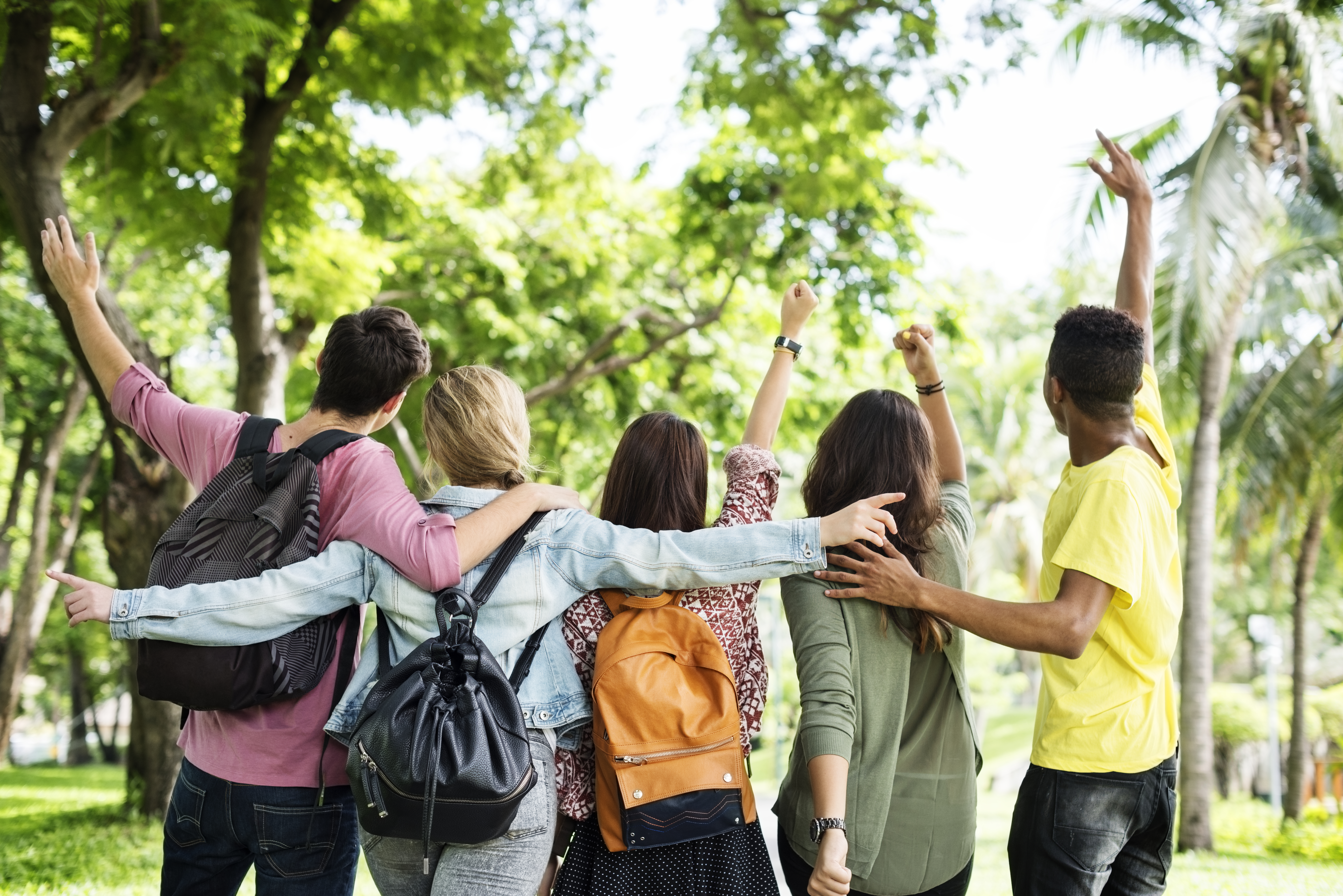 OVERVIEW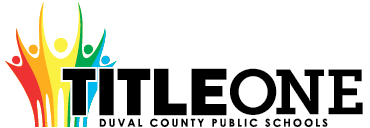 The Duval County Public School District Local Educational Agency (LEA) can only receive Title I, Part A funds if it conducts outreach to all parents and family members and implements programs, activities, and procedures for the involvement of parents and families consistent with Section 1116 of the Elementary and Secondary Education Act (ESEA) as amended by the Every Student Succeeds Act (ESSA) of 1965.  The programs, activities, and procedures shall be planned and implemented with meaningful consultation with parents of participating children.
  School level plans are required to be developed with the input of parents and families to improve student achievement and performance.  The planning process can also include meaningful consultation with employers, business leaders, and philanthropic organizations.  This template will assist schools with the best practices aligned to federal, state, and local expectations for compliance. 
Below is an approach that can be used for Parent and Family Engagement. 
ASSURANCESI, , do hereby certify that all facts, figures, and representations made in this Federal Parent and Family Engagement Plan are true, correct, and consistent with the statement of assurances for these waivers. Furthermore, all applicable statutes, regulations, and procedures; administrative and programmatic requirements; and procedures for fiscal control and maintenance of records will be implemented to ensure proper accountability for the expenditure of funds on this project. All records necessary to substantiate these requirements will be available for review by appropriate local, state and federal staff. I further certify that all expenditures will be obligated on or after the effective date and prior to the termination date of the project. Disbursements will be reported only as appropriate to this project, and will not be used for matching funds on this or any special project, where prohibited.*click to select each assurance, this page will require an original signature and submission to the District.

____Sadie Milliner-Smith________________________________________    	_____7/31/2019_________
Signature of Principal/School Administrator                                       				Date SignedNEEDS ASSESSMENTThe Needs Assessment is the foundation of the Parent and Family Engagement plan.  When meeting with parents and stakeholders, data from the needs assessment process provides previous year and trend data that can be used to make decisions about plan implementation for the upcoming year.  That way decisions are not arbitrary but data-driven and purposeful.   Previous Year Financial and Programmatic OutcomesFiscal Overview from the Previous Fiscal Year(this section is not required for new Title I Schools)Programmatic Overview from the Previous Fiscal Year(this section is not required for new Title I Schools)Schools may add additional lines as it is aligned to the Parent and Family Engagement Plan from the previous fiscal year – activities must match activities included on the Parent and Family Engagement Plan from the previous school year.  If an activity wasn’t held, a 0 should be included for the “Number of Participants” column with an explanation why the event wasn’t held in the “Results” column.BarriersCOMMUNICATION AND ACCESSIBILITY
Communication is an extension of Needs Assessment as trend data has shown that parents comment that communication processes should be improved so they are fully engaged. 
FLEXIBLE PARENT AND FAMILY MEETINGSSchools receiving Title I, Part A funds are required to convene an Annual Meeting.  This meeting should be held at a convenient time for parents.  Parents of participating children in the school shall be invited and provided with adequate notice and encouraged to attend the Annual Meeting.  This meeting will inform parents of their school’s participation under ESEA Section 1116 and explain the requirements of the Title I, Part A grant and what is available to parents and the right of parents to be involved.  [ESEA Section 1116 (c) (1)]INVOLVEMENT OF PARENTS and FAMILIESFLEXIBLE FAMILY MEETINGSREQUIRED ANNUAL MEETINGRequired Developmental MeetingThe Developmental Meeting is held at the end of the year.  It can be looked at as an End of Year evaluation of your Title I, Part A Parent and Family Engagement process.  Additionally, it is an opportunity to connect with parents to start planning for the upcoming year.  Even if your school is not Title I the following year, the best practices of parent engagement should continue.  This meeting should evaluate how well barriers were reduced or eliminated and celebrate the successes of the year.  
BUILDING CAPACITYWhen a school receives Title I, Part A funds, it is responsible for building the capacity of each parent to improve their child’s academic achievement.  This includes activities and strategies for parents to understand challenging State academic standards; State and local assessments; how to monitor their child’s progress and work; literacy training; how to use technology; and other strategies of how parents can assist their child with the learning process.  All funds expended under this section should align to this section and to achieving the goals in the Title I Schoolwide plan by engaging parents and families.   [ESEA Section 1116 (e)]BUILDING THE CAPACITY OF PARENTS AND FAMILY MEMBERSPARENT AND FAMILY ENGAGEMENT EVENTS
If Parent and Family Engagement events are funded with Title I, Part A funds, they must be supplemental and cannot supplant activities that are funded with state and local funds.  Additionally, events should contribute to the achievement of goals outlined in the Title I Schoolwide Plan.
 Schools may add or remove rows as needed.  PARENT COMPACTThe LEA shall ensure that each participating school, in conjunction with the parents of participating students, has jointly developed a school-parent compact that describes the school's responsibility to provide high quality curriculum and instruction in a supportive and effective learning environment; addresses the importance of ongoing communication between teachers and parents; describes the ways in which each parent will be responsible for supporting their child's learning; and is discussed with parents of elementary aged students.INSTRUCTIONAL STAFFThe LEA shall ensure that each school implementing a Title I program devotes sufficient resources to effectively carry out high quality and ongoing professional development for teachers, principals, and paraprofessionals and, if appropriate, pupil services personnel, parents, and other staff to enable all students to meet the state's academic achievement standards.The LEA shall ensure that all instructional staff working in schools, funded wholly or in part with Title I, Part A, meet the statutory requirements of being state certified. The LEA must ensure instructional paraprofessionals work under the direct supervision of a teacher.

If the LEA hires teachers or paraprofessionals to provide Title I services to private school students, the LEA shall ensure the teachers are state certified and paraprofessionals are highly qualified. The LEA shall ensure that paraprofessionals providing direct instruction to participating students are under the direct supervision and in close and frequent proximity to a state-certified public school teacher.BUILDING THE CAPACITY OF TEACHERS AND STAFF MEMBERSWhen a school receives Title I, Part A funds, it is responsible for educating teachers, specialized instructional support personnel, administrators, and other staff, with the assistance of parents, in the value and utility of contributions of parents, and in how to reach out to, communicate with, and work with parents as equal partners, implement and coordinate parent programs, and build ties between parents and the school.  To the extent possible, parents should be involved in the development of training for teachers and educators to improve the effectiveness of training.  [ESEA Section 1116(e)(3)]COLLABORATION OF FUNDSSchools may add lines as needed.  2019-20 
Title I, Part A School
Parent and Family Engagement Plan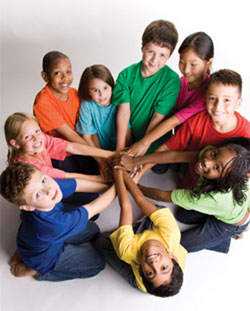 The school will be governed by the statutory definition of parent and family engagement, and will carry out programs, activities, and procedures in accordance with the definition outlined in ESEA Section 8101;Engage the parents and family of children served in Title I, Part A in decisions about how Title I, Part A funds reserved for family engagement are spent [Section 1116(b)(1) and (c)(3)];Jointly develop/revise with the family that has custodianship of the student the school parent and family engagement policy and distribute it to parents of participating children and make available the parent and family engagement plan to the local community [Section 1116(b)(1)];Engage parents and family, in an organized, ongoing, and timely way, in the planning, review, and improvement of programs under this part, including the planning, review, and improvement of the school parent and family engagement policy and the joint development of the school wide program plan under section 1114(b)(2) [Section 1116(c)(3)];Use the findings of the parent and family engagement policy review to design strategies for more effective parent and family engagement, and to revise, if necessary, the school’s parent and family engagement policy [Section 1116(a)(2)(C)];If the plan for Title I, Part A, developed under Section 1112, is not satisfactory to the parents and family of participating children, the school will submit parent and family comments with the plan when the school submits the plan to the local educational agency [Section 1116(b)(4)];Provide to each parent and family an individual student report about the performance of their child on the state assessment in at least mathematics, language arts, and reading [Section 1111(h)(6)(B)(i)];Provide each parent and family timely notice when their child has been assigned or has been taught for four (4) or more consecutive weeks by a teacher who is not certified within the meaning of the term in 34 CFR Section 200.56 [Section 1112(e)(1)(B)(ii)]; andProvide each parent and family timely notice information regarding their right to request information on the professional qualifications of the student's classroom teachers and paraprofessionals [Section 1112(e)(1)(A)(i)(I) and Section1112(c)(1)(A)(ii)].Total Parent and Family Allocation from the Previous Year Total Funds Expended Total Funds Remaining$3010.00$2391.66$618.34If funds remained at the end of the year, explain why funds weren’t fully expended and how parents will be engaged to plan for funds to be fully expended during the current plan yearIf funds remained at the end of the year, explain why funds weren’t fully expended and how parents will be engaged to plan for funds to be fully expended during the current plan yearIf funds remained at the end of the year, explain why funds weren’t fully expended and how parents will be engaged to plan for funds to be fully expended during the current plan yearThe transportation fund for bus passes was not utilized by parents which left $300. Childcare and a translator was not utilized which left $92.46 in the budget. Postage for one of the flyers was requested after postage was printed, which was incorrect procedure and therefore not used and left in the budget of $100. The last category was the storeroom order which came in under the initial quote of $360. The remaining money that was designated for the storeroom supplies was $125.88. This totaled $618.34 additional funds. The request to revise the budget was submitted past the deadline of March 31st and was therefore not used. For the coming school year funds will be billed in a timely manner and any budget revisions necessary will be submitted before the deadline. A parent involvement liaison will help to coordinate the meeting of deadlines.  
The transportation fund for bus passes was not utilized by parents which left $300. Childcare and a translator was not utilized which left $92.46 in the budget. Postage for one of the flyers was requested after postage was printed, which was incorrect procedure and therefore not used and left in the budget of $100. The last category was the storeroom order which came in under the initial quote of $360. The remaining money that was designated for the storeroom supplies was $125.88. This totaled $618.34 additional funds. The request to revise the budget was submitted past the deadline of March 31st and was therefore not used. For the coming school year funds will be billed in a timely manner and any budget revisions necessary will be submitted before the deadline. A parent involvement liaison will help to coordinate the meeting of deadlines.  
The transportation fund for bus passes was not utilized by parents which left $300. Childcare and a translator was not utilized which left $92.46 in the budget. Postage for one of the flyers was requested after postage was printed, which was incorrect procedure and therefore not used and left in the budget of $100. The last category was the storeroom order which came in under the initial quote of $360. The remaining money that was designated for the storeroom supplies was $125.88. This totaled $618.34 additional funds. The request to revise the budget was submitted past the deadline of March 31st and was therefore not used. For the coming school year funds will be billed in a timely manner and any budget revisions necessary will be submitted before the deadline. A parent involvement liaison will help to coordinate the meeting of deadlines.  
Summative Overview of the Parent Resource RoomSummative Overview of the Parent Resource RoomSummative Overview of the Parent Resource RoomTotal Visits 
to the Parent Resource Room (Must be documented on the Resource Room Sign in Sheet)Total Resources Checked Out from the Parent Resource RoomWhat plans do you have to fully use the Title I Parent Resource Room?
(include inventory that was not returned or any other information pertaining to parent involvement resource room)2512We will exert significant effort to make parents aware of the resource room and to encourage its use. We will direct parents who come on campus to the resource room and use the family engagement activities to share the existence of the room and how it can be used to support student achievement. We will make sure the resources are up to date and easily accessible in a variety of formats as needed.Summary of Parent Engagement Events from the Previous YearSummary of Parent Engagement Events from the Previous YearSummary of Parent Engagement Events from the Previous YearName of Activity(add all activities from the 2018-19 school year)Number of Participants (this number should equal the number of participants listed on sign in sheets in Digital Compliance)Results of Evidence of Effectiveness 
(how do you know the parents learned what the activity was intended to provide)Annual Meeting (Beginning of Year)10Parents reviewed the Title 1 procedures, and provided suggestions for plan for next meeting. Data and Dine Night November41Parent surveys reflected the sessions were informative and successful. Data and Dine Night February35Parent surveys reflected the sessions were informative and successful. Feedback from parents included desire to repeat. Transition to High School Night13Parent surveys and feedback reflected the sessions with the high schools were beneficial and that they are more prepared to help their student transition into a high school. Feedback included possibly conducting the transition night earlier in the school year. 8th Grade Parent Night25Parent surveys reflected they had the resources necessary to support their student through 8th grade and into high school. Summary of the evaluation information and parent feedback collected from the Developmental Meeting held during the previous year (not applicable to new Title I, Part A schools).Parents wanted some meetings in the mornings to increase availability.  
Using previous year financial and programmatic outcomes; district and school climate data; parent perception data; data from SAC meetings; parent attendance data; observational data; parent survey data; data from the Title I Developmental meeting; parent interviews and focus groups; teacher and administrator feedback; other forms of needs assessment data; and carry out a needs assessment process.  Then, describe the barriers that hindered the participation and involvement of parents and family members during previous school years.Barrier 1- Parents place low priority on attending school events Barrier 2- TransportationBarrier 3- Inconsistent dates for parent engagements events and activities(1) Prioritize the TOP THREE the barriers (it may be possible to combine some)  (2) Describe the steps that will be taken during the upcoming school year to overcome the parent and family engagement barriers (required - include how the school will overcome barriers for students with family members who have limited English proficiency, parents and family members with disabilities, and parents and family members who are migrants in accordance to ESSA Section 1116 (f)). What are the overarching outcomes/goals for the current school year for parent and family engagement?The primary goal is to host parent engagement events that have tangible resources that provide parents with strategies, skills and tools necessary for supporting their student’s achievement. The secondary goal is to increase the percent of families that participate in these events by 10% over the course of the year. 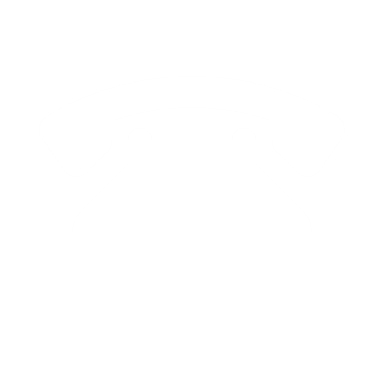 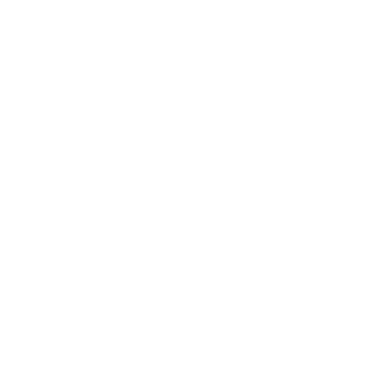 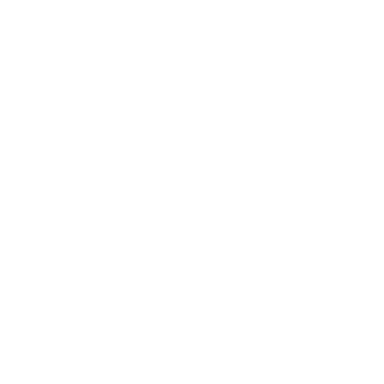 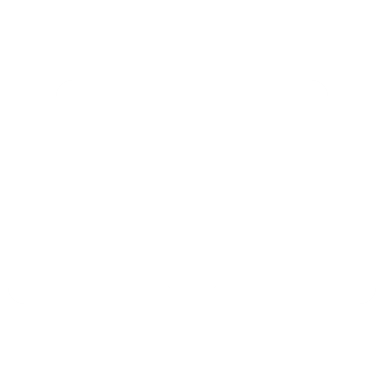 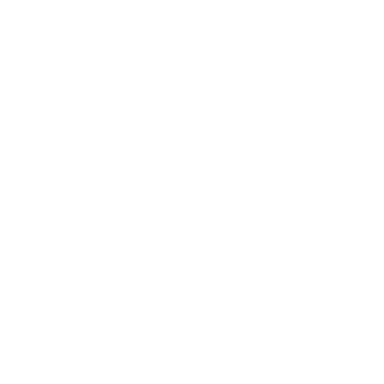 AccessibilityDescribe how the school will provide full opportunities for all parents and families (keeping in mind the diverse makeup of 21st Century families) to participate in all parent and family engagement activities.  This includes strategies for parents who have specific needs such as parents with special transportation needs, parents who work multiple jobs, court appointed parents, parents who are disabled, parents who speak English as a second language, migrant parents, parents with multiple children in multiple schools, guardians, guardians with multiple students in a home, etc.  How will barriers be removed to ensure parents/guardians/family units are a part of their child’s education?    Several strategies will be implemented to ensure that all parents and families have the ability to participate in all parent and family engagement activities. The family engagement activities will be provided to the parents in different languages as needed. A translator will attend each meeting. Parents who work multiple jobs will have several options of events to attend. Parent transportation needs will be addressed through providing bus passes to parents who have expressed a need. We will maintain an accurate voucher log for issuing the bus passes. Our building is ADA accessible, and additionally, assistance will be offered to parents who may need physical assistance to access the building.  Describe how the school will share information related to school and parent and family programs, meetings, school reports, and other activities in an understandable, uniform format and in languages that the parents and families can understand? The school will provide weekly notification via automated phone calls to parents regarding activities on campus. Parents will receive printed information in their respective languages. Information will be displayed on the school’s marquee, website and social media. What are the different languages spoken by students, parents and families at your school?English, Spanish, and Haitian-CreoleCOMMUNICATION(1) Describe how the school will timely communicate information about Title I, Part A programs and activities during the year.  (2) Include the tools and resources that will be used for communication.   (1) Information will be communicated about programs within two weeks of the activity taking place. (2) Information will be communicated in a variety of formats including the school’s marquee, printed flyers sent home, flyers posted in the Parent Resource Room, and automated phone calls. How will the school describe and explain (1) the curriculum at the school (2) the forms of assessment used to measure student progress (3) the achievement levels students are expected to obtain? JEB Stuart Middle School will present a PowerPoint at the beginning of the year that details the curriculum of the school, the forms of assessment and the achievement levels students are expected to obtain. It will explain FSA achievement and proficiency levels as well as Achieve 3000 Lexile levels. The principal and faculty will be present to answer any questions parents have. The presentation will help parents understand the expectations for achievement and how to assist their child at home. The teachers will meet with parents to provide a mid-year review of the school’s progress in a “Data and Dine” night twice a year. (1) What decision-making opportunities are available for parents at the school site?  (2) How will the school communicate opportunities for parents to participate in decision making?    (1) The School Advisory Committee (SAC) meetings occur each month. SAC provides stakeholders with the opportunity to include their feedback and ideas related to school based decisions. In addition, the annual Developmental meeting and Annual Title I Meeting are additional opportunities for parents to give feedback and help make decisions. (2) The meeting dates/times are posted on the DCPS website, school website, marquee and in the Parent Resource Room. Monthly meeting reminders are sent out via automated phone calls, the school’s marquee, school’s website, and printed flyers. How will the school submit parents’ and families’ comments to the district Title I office if there are parent concerns about the implementation of the Title I school-wide plan that is not satisfactory to them? [ESEA Section 1116] JEB Stuart Middle School will notify the Title I office via email and upload that information in the Title I Digital Compliance. In addition, school-based personnel will contact the assigned Specialist to initiate the dissemination of feedback. Parents may also voice concerns throughout the school year at our Title I meetings that are held, such as the Annual Meeting, Developmental meeting, and other events. How will the school publish and communicate THIS required Title I, Part A Parent and Family Engagement Plan to Parents and families (technology cannot be the only option).Parents may retrieve a copy of this plan from the Parent Resource Room. Parents will be sent home a flyer with all pertinent information about where to find the PFEP and budget. 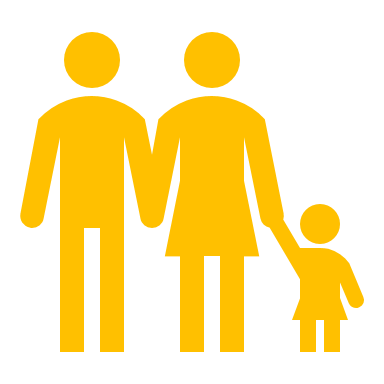 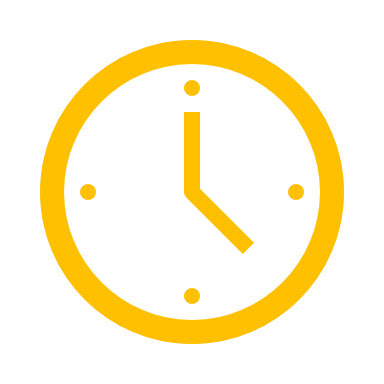 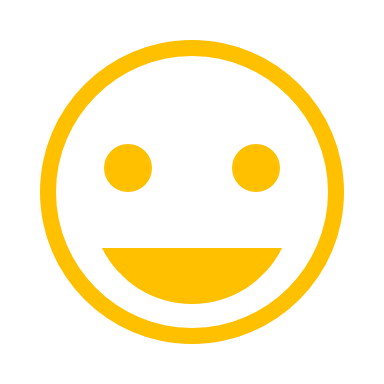 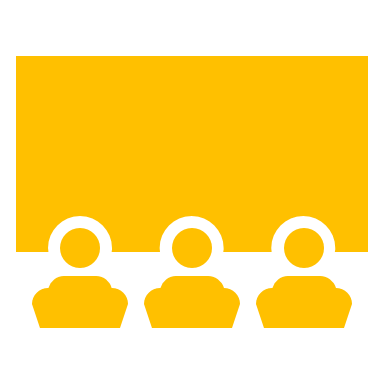 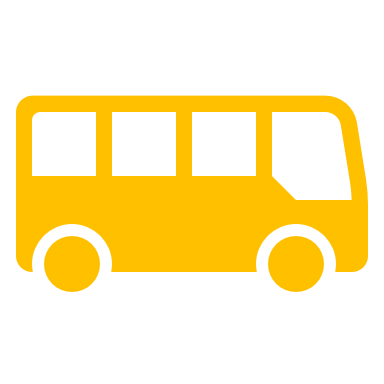 Explain how the school involves parents and families in an organized, ongoing and timely manner in the planning, reviewing, and improvement of Title I programs including involvement in decision making of how Title I, Part A Schoolwide funds are used [ESEA Section 1116(c)(3)].  JEB Stuart Middle School will offer workshops to inform families of the high expectations and standards children are expected to meet in each grade level. As well as provide ways for families to support the expectations and learning at home. Parents are invited to attend meetings with teachers to provide strategies to increase student learning. Parents are invited to attend these meetings via written notification or telephone contact. Our teachers and para-professionals of students with an IEP or English Language earners will provide strategies to parents that will assist the child at home. Parents will be able to meet with the principal once per month in the morning hours to discuss students’ progress. Parents will receive a Parent and Student Engagement Handbook.How will the school provide, with Title I funds, transportation, childcare, or home visits such services that relate to parent engagement to ensure barriers are removed so parents can participate in engagement events? [ESEA Section 1116 (c)(2)]Transportation – Bus passes will be provided to parents who express a need. This will be communicated via the school website, Parent Resource Room, flyers, and automated phone calls. Childcare – Childcare opportunities will be communicated to parents via the school website, Parent Resource Room, flyers, and automated phone calls. Home Visits – Guidance will coordinate with Communities in Schools to make home visits. Additional Services to remove barriers to encourage event attendance – Guidance will coordinate with Communities in Schools for wrap-around services. How was parent input gained from the majority of parents about the times that best met their need for parent involvement meetings and activities? [ESEA Section 1116 (c)(2)]Parents will be allowed to vote on the date and time of the meetings via parent surveys. What documentation does the school have that parent needs for meeting times, transportation needs, childcare, and home visits for family engagement were assessed?JEB Stuart will keep parent surveys and sign in sheets for meetings, transportation utilization, and childcare. The school will also keep a record of additional documentation from our partner organizations such as Communities in Schools from home visits.  How flexible meetings will be offered to accommodate parents?  Check all that apply.      AM Sessions based on documented parent feedback     PM Sessions based on documented parent feedback     AM & PM Sessions (Same content to appeal to more parents)     Other__meetings will be arranged as needed at other times_________________
Describe the specific steps your school will take to conduct the Beginning of Year Annual Meeting to inform parents and families of participating students about the schools Title I program and parent and family engagement activities. [ESEA Section 1116 (c)(1)]Step 1: Provide information on Title I annual meeting during parent orientationStep 2: Send home information on Title I annual meeting during 1st week of school, alert parents to look for annual meeting options surveyStep 3: Send home survey requesting best meeting dates/times for parentsStep 4: Announce the date/time of top choice and provide alternativesStep 5: Prepare PowerPoint presentation and handouts detailing the Parent Engagement PlanStep 6: Present the Engagement Plan at the Annual meeting and make webcast available for parents not able to attend but who would like access to the informationStep 7: Follow up with event announcements within two weeks of the event throughout the school yearDescribe the nature of the Title I, Part A Schoolwide program that will be shared with parents during the Annual Meeting. Feel free to use the PowerPoint on the Federal Programs site.  JEB Stuart Middle School will inform parents of curriculum, assessments, students’ progress and details of the Title I program. These details include the goals for student achievement, the events available to families through the year, the Parent Resource Room, and ways to get in touch with the school if there are concerns. The parents will also be able to share their suggestions and thoughts during the annual meeting. This information will be followed up with in subsequent meetings and individual parent conferences. The school will use the PowerPoint on the Federal Programs site as a starting place for the annual meeting presentation but will update it for JEB Stuart specific concerns and programs. Describe how the Annual Meeting will cover (1) the adequate yearly progress of students broken down by subgroups, (2) school choice, and (3) the rights of parents when schools receive Title I, Part A funds. Feel free to use the PowerPoint on the Federal Programs site.JEB Stuart Middle School will present a PowerPoint that will explain the adequate yearly progress of students broken down by subgroups, school choice and the rights of parents. We will start with the PowerPoint on the Federal Programs site but update it for JEB Stuart specific concerns. The presentation will consist of how parents, teachers and students will collaborate to increase student achievement. How will the school ensure parents without access to technology will receive notification of parent events, communication, information about parent events, school updates, and student progress updates?For parents without access to technology, JEB Stuart will communicate through a variety of ways. For notification of parent events, flyers will be sent home with students. For student progress updates, such as report cards, the information will be mailed directly to the home as well. Flyers may also be mailed directly, information will be posted on the school’s marquee, and information will be available in the school’s Parent Resource Room. Describe the strategy that will be implemented to conduct the End of Year Developmental Meeting to evaluate Parent and Family Engagement that occurred during the year and to prepare for the upcoming year if the school continues to qualify for Title I, Part A funding.  A meeting will be held for the principal to review previous activities, evidence of effectiveness, and an overview of the year. Parents will discuss the successes and areas of improvement as well as give feedback to the school on changes they would like to see occur. Parents and the school will celebrate success and will open discussion and planning for the following year’s engagement plan. Parents will be invited and notified via the same communication systems as earlier in the year (flyers, Parent Resource Room, etc.)Reflecting on the needs assessment process, what is an overview of how the school will implement activities that will build the capacity for meaningful parent and family engagement? All parents will be encouraged to attend numerous school events. Not only will they be encouraged to attend academically aligned events, they will also be encouraged to participate in extra-curricular events to help build buy-in to the school and develop school culture. Increasing the families’ excitement to join JEB Stuart events will then increase participation in academically focused events where parents will gain the skills necessary to support their students’ achievement. Events will include: parent conferences, academic nights, in-school sporting events, annual fall and spring concerts, School Advisory Council meetings, Communities in Schools Family nights, AWARE/Parent Mental Health Resource night, award celebrations, PBIS celebrations, Spring Art Festival and Open House. How will the school implement activities that will build relationship with the community to improve student achievement?All community partners will be invited to attend all activities on campus. A school flyer will be placed with the surrounding businesses to provide to their customers regarding the activities at JEB. Mentors will be solicited to participate in a lunch and grow session with students to discuss grades, behavior and academic progress. Additional community partners will be recruited to help provide incentives and rewards for students. These incentives would be for both behavioral and academic goals. (1) How will the school implement the Title I Parent Resource Room to support Parent and Family Engagement?  (2) Explain how the Parent and Family Engagement Room is advertised to parents.  (3) Explain how school staff (teachers and office staff) are trained on how to use the Parent Resource Room with parents.  (1) The Parent Resource Room will be used to support engagement but providing a physical location for parents and families to access information about their student. The room will have information regarding a wide variety of topics, from community help to details about accessing FOCUS grades or other academic support websites at home. When families come to the school for conferences, call the school for information, or walk in for support, they will be directed to the resource room for additional support. (2) The Parent Resource Room will be advertised in all communications sent home to parents, including automated phone calls, flyers, and start-of-year materials. Signs directing parents to the Resource Room will also be posted in the main office. Families will also be made aware of the Resource Room through communication with teachers who can direct families to the room for additional support. (3) Faculty and staff will be trained on the Parent Resource Room during pre-planning. They will be made aware of its location, resources offered, and ways to use the room effectively during the year. They will be also be asked to encourage use of the Resource Room during parent communications. Administrative team will then follow up during the year with additional training as needed.  If there are additional ways resources are provided for parents through the use of Title I, Part A funds, how are they provided and what trainings are provided to adequately prepare parents to use the resources and materials at home with their children?  Additional resources are available through the Parent Resource Room. The guidance department will direct parents to the available resources and coordinate training. If the guidance department can provide the training they will do so, otherwise they will set up a training with the appropriate party, either faculty or other staff member.Name of ActivityPerson ResponsibleWhat will parents learn that will have a measurable,Anticipated   impact on student achievementMonth Activity will take PlaceEvidence of EffectivenessItemized   Budget 
(if applicable)
EVERY BUDGET LINE MUST BE ON THE BUDGETExample:  FASFA and Scholarship NightPrincipal Brad PittParents will learn:How to complete the FASFA with their childStorytelling techniques so their child will learn how to write a college essay for scholarshipsHow to find scholarships for their childOctober 2019, February 2020Sign-in; Evaluation/ Feedback; Parent involvement increase;Parent screen shot of completed FASFA parent page;Student essay. 3 hours of childcare ($9.93), transportation ($50.00); light refreshments ($100.00);10 Scholarship books for parents @ $50;10 ACT books for parent resource room @50;Total: $1179.79Title I Annual Meeting (required)Principal Milliner-SmithThe scope of parent engagement activities The resources available, such as the school website and the Parent Resource RoomThe goals for parent-school collaboration, how parents can become involvedWays for parents to contact the school regarding concerns and feedback.  August 2019Sign in, evaluation surveys, parent feedback, parent involvement increaseChart paper $76.80Title I Developmental Meeting (required)Principal Milliner-SmithParents will learn what was successful and not during the yearParents will have opportunity to provide input for the Engagement Plan for the following yearMarch 2020Sign in, evaluation and feedback, surveys, increase in parent involvement, success of next year’s engagement planPrinting inside district for parent handbook $347.08Data and Dine FallPrincipal Milliner-SmithWhat assessments are critical to students successAssessment achievement scales and requirementsFuture options made available by assessment successWhere there student is currently achievingWhat their student needs to do to become or continue being successfulStrategies and ways parents can support their student at homeOctober 2019Sign in sheets, parent surveys and feedback, student achievement on assessmentsChildcare $16.92Translator $20.00Postage $200.00Transportation $150.00Printing from outside district $150.00Printing from inside district $100.00Food $405.46Data and Dine SpringPrincipal Milliner-SmithWhat assessments are critical to students successAssessment achievement scales and requirementsFuture options made available by assessment successWhere there student is currently achievingWhat their student needs to do to become or continue being successfulStrategies and ways parents can support their student at homeJanuary 2020Sign in sheets, parent surveys and feedback, student achievement on assessmentsChildcare $16.92Translator $20.00Postage $200.00Transportation $150.00Printing from outside district $150.00Printing from inside district $90.00Food $280.008th Grade Transition NightPrincipal Milliner-Smith and guidance departmentRequirements for different high school programsGPA and credits needed to transition to high schoolWhat resources are available to help support the transitionDecember 2019Parent surveys, feedback from parents and students, sign- in sheetsChildcare $16.92Translator $20.00Postage $200.00Transportation $150.00Printing $150.00Food $100.006th Grade Transition NightPrincipal Milliner-Smith and guidance departmentWhat resources are available to help their 5th grader transition to JEB StuartWhat credits and classes are required through middle schoolHow to contact the school with additional concernsHow to support their student in performing middle school level academic standardsMarch2019Parent surveys, feedback from parents and students, sign- in sheetsFood $100.00Printing $150.00Open HouseMrs. Milliner-SmithSchool procedures and contact individualsMeet teachers and understand student scheduleExposed to other resources that the school provides for familiesSeptember 2019Parent feedback, surveys, evaluationPrinting outside district $150.00Doughnuts and Dialogue, Data chat with the principal in mornings Mrs. Milliner-SmithParents will be invited to meet with principal to discuss concerns to improve school culture in order to foster a better relationship with parentsOnce a monthParent feedback, surveys, evaluation, student success$0.00As a Title I school, what evidence will you provide that will show that you have jointly developed a school-parent compact and that conferences were held with parents describing the compact?  JEB Stuart will provide meeting agendas, meeting minutes, email and other communications, and sign-in sheets. Other documentation such as products from the meetings and the final school-parent compact will also be provided. As a Title I school, what evidence will you provide that will show that you (1) notification informing parents that their child was assigned or was taught for four or more consecutive weeks by a teacher who was not properly licensed or endorsed (2) provided a list of teachers who were ineffective, out-of-field, or inexperienced according to the statewide definitions described in Florida’s Approved ESSA State Plan.    JEB Stuart will provide the letters that were sent home, detailing those teachers who were not properly licensed and those that were listed as out-of-field. Additionally, JEB Stuart will provide a signature list showing students received the information to take home and the transcript from automated phone calls notifying families they should look for the letter coming home. Describe the professional development activities the school will provide to educate teachers, specialized instructional support personnel, principals, and other school leaders and other staff on…The assistance of parents and families and in the value of their contributions.How to reach out to, communicate with, and with parent and families as equal partners.Implementing and coordinating parent and family programs and building ties between parent and families and the school.Items in red are examplesChoose all that applyGrant Project, Funding Source, or ProgramExplain how the school coordinates and integrates school level Parent and Family Engagement funds, programs, and activities with other Funds and Programs. 
[ESEA Section (a)(2)(C)]IDEA - The Individuals with Disabilities Education Improvement Act The school will provide strategies to parents of students with disabilities on how to assist their child with being successful at home in regard to academics and on implementing a safe environment. VPK - Voluntary 
Pre-KindergartenTitle I, Part D – Prevention and intervention programs for children and youth who are Neglected, Delinquent or At Risk.For students who might need assistance under these funds, the guidance department will identify and coordinate support. Title IX, Part A - The McKinney-Vento Homeless Assistance Act provides equitable opportunities to children and youth experiencing homelessness.The guidance department will coordinate with other support programs like Communities in Schools to provide wrap around services. Registration of these children will proceed according to policy. SAI - Supplemental Academic Instruction – Super Categorical fund created to assist districts and schools provide supplemental instructional opportunities.  Title II, Part A – Supporting Effective Instruction through professional development targeted to administrators and teachers.The meetings such as the Annual meeting and the Developmental meeting might identify professional development needs of the faculty which can be addressed to further support effective instruction. Title III, Part A – Helping English Language Learners achieve English proficiencyOur Parent and Family Engagement Plan includes access to resources and materials in other languages, translators at meetings, and feedback to help support our ELL students. 